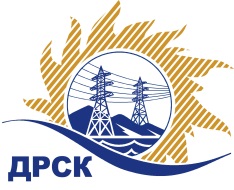 Акционерное Общество«Дальневосточная распределительная сетевая  компания»Протокол заседания Закупочной комиссии по вскрытию поступивших конвертовг. Благовещенск          Способ и предмет закупки: открытый электронный запрос предложений: «Автошины АВР (ПЭС)» Закупка № 1245	Планируемая стоимость закупки в соответствии с ГКПЗ: 1 694 259,86 руб. без учета НДС.ПРИСУТСТВОВАЛИ:Три член постоянно действующей Закупочной комиссии АО «ДРСК» 2 уровняИнформация о результатах вскрытия конвертов:В ходе проведения запроса предложений было получено 6 заявок, конверты с которыми были размещены в электронном виде на Торговой площадке Системы www.b2b-energo.ru.Вскрытие конвертов было осуществлено в электронном сейфе организатора запроса предложений  на Торговой площадке Системы www.b2b-energo.ru автоматически.Дата и время начала процедуры вскрытия конвертов с предложениями участников:09:54   15.03.2017Место проведения процедуры вскрытия конвертов с предложениями участников:Торговая площадка Системы www.b2b-energo.ruВ конвертах обнаружены предложения следующих участников запроса предложений:Ответственный секретарь Закупочной комиссии 2 уровня АО «ДРСК»	М.Г. ЕлисееваТерёшкина Г.М.(4162)397-260	№ 335/МТПиР-В15.03.2017г.№Наименование участника и его адресПредмет заявки на участие в запросе предложений1ООО "Вираж" (664019, Россия, Иркутская область, г. Иркутск, ул. Баррикад,84)Заявка, подана 14.03.2017 в 09:24
Цена: 1 715 534,01 руб. (цена без НДС: 1 453 842,38 руб.)2ООО "Простор" (690039, г. Владивосток, ул. Татарская 1, Л/401)Заявка, подана 14.03.2017 в 09:00
Цена: 1 716 000,00 руб. (цена без НДС: 1 454 237,29 руб.)3ООО "БРИЗ-ДВ" (690041, Россия, г. Владивосток, ул. Маковского, д. 65, оф. 5)Заявка: Добрый день. Просим принять и рассмотреть нашу заявку., подана 14.03.2017 в 06:43
Цена: 1 719 378,00 руб. (цена без НДС: 1 457 100,00 руб.)4ООО "ШТОРМАВТО" (675000, Россия, Амурская обл., г. Благовещенск, ул. Нагорная, д. 1 А)Заявка: Запрос предложений № 785888
Закупка №1245_Автошины АВР (ПЭС), подана 14.03.2017 в 02:33
Цена: 1 939 760,00 руб. (цена без НДС: 1 643 864,41 руб.)5ООО "ДВТК" (141090, Россия, Московская область, г.Королёв мкр. Юбилейный, улица Пионерская, д. 1/4, пом. L.)Заявка: ДВТК документация для участия в закупке №1245 Автошины АВР ПЭС, подана 14.03.2017 в 08:16
Цена: 1 943 888,00 руб. (цена без НДС: 1 647 362,71 руб.)6ООО "Авто Центр Самарагд" (675014 Амурская область, г. Благовещенск ул.Театральная,д.226)Заявка, подана 13.03.2017 в 13:07
Цена: 1 966 200,00 руб. (цена без НДС: 1 666 271,19 руб.)